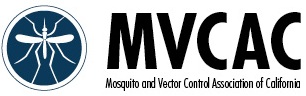 2023 MVCAC Spring Meeting And legislative conferenceHoliday Inn Downtown Plaza, SacramentoDRAFT AGENDALegislative training and briefing TBD (via zoom)Day 1- Monday March 20th 3:00-5:00 PM	Packet pick up, check in and meet and greet (at hotel) 	Balboa Room, lobby levelDay 2- Tuesday March 21st All meetings in River City View on the 15th FloorZoom: https://us02web.zoom.us/j/85870666326?pwd=V0NlZVY4NEo5K0NnQ1pCbG1veHM0dz09	7:30 AM	Training/Priority Review with Hot BreakfastLeg day visits (typically 8 am-3 PM)	3:00 PM	IVM	4:00 PM	Vector and Vector Borne Diseases	5:00 PM	Vector Control ResearchDay 3- Wednesday March 22ndAll meetings in River City View on the 15th FloorZoom: https://us02web.zoom.us/j/85267715400?pwd=UW1xOHd3T1NDeG9mQ0FxWWE4djNjQT09	7:30 AM	Continental Breakfast provided	8:00 AM	Legislative and Regulatory	9:30 AM	Public Relations	10:30 AM	Lab Technologies	11:30 AM	Lunch break	1:00 PM	SIT Ad Hoc	2:00 PM	Training and Certification	2:45 PM	IT	3:45 PM	CalSURV	4:45 PM	Drone Ad HocBoard meeting done virtually at a later date